Description of equipment and operationsAn internal relative calibration of three GNSS receivers has been performed with respect to a local reference receiver. The reference receiver (SP06) is previously calibrated within CAL_ID 1014-2019. Two of the calibrated receivers (SP01 and SP02) have been calibrated earlier within the same CAL_ID 1014-2019 but due to an antenna change a new calibration was necessary. Receiver SP07 (by RISE suggested BIPM code) has not been calibrated before.The calibration is performed using measurements of the TOTAL DELAY for each frequency (L1 and L2) with respect to the corresponding, calibrated delays of SP06. Only GPS (codes P1/C1W on L1 and P2/C2W on L2) was calibrated. Table 1 summarizes the receivers involved in the relative calibration as well as the measurement period.Table 1. Summary information on the calibration
Receiver installationsTable 2 summarizes the receiver installations. The reference clock for all receivers is UTC(SP) 1-PPS and 5/10 MHz sinusoidal signals. The Javad receivers uses 5 MHz and the PolaRx5TR receivers 10 MHz. All receivers are fed from the corresponding antenna via a power splitter indicated in the table by RISE internal name as given in the RISE equipment register. The antenna cable type is given for reference. The fixed antenna coordinates are used when creating CGGTTS data from RINEX data as explained in Section 3.Table 2. Summary information on receiver installations
Data usedData from 2020-08-14 to 2020-08-20 (MJD 59075-59081) were used for the relative calibration. RINEX (ver. 3.03) data were calculated from raw data collected from each receiver with software JPS2RIN (ver. 2.0.137) for the Javad receivers and software SBF2RIN (ver. 11.3.2) for the Septentrio receivers. CGGTTS data were calculated from RINEX data using the software RISEGNSS [1] developed at RISE.Results of raw data processingTable 3 summarizes the calculated delay differences for each receiver relative to the calibrated reference receiver SP06. The results are presented as the mean difference of the Total Delay for each frequency/code relative to the calibrated values for SP06 (TOTDLY) of CAL_ID 1014-2019. The statistical uncertainty ua represented by the rms of the raw data processing, is given for each receiver pair. Annex A shows plots of raw data and Tdev analysis. Table 3. Summary of the raw calibration results (all values in ns)
Uncertainty estimationTable 4 summarizes the statistical uncertainty contributions for TOTDLY for each receiver pair listed in Table 3. The statistical uncertainty ua is represented by the RMS of the raw calibration results. These values are also given in Table 3.Table 4. Statistical uncertainty contributions (all values in ns)
Table 5 summarizes the systematic uncertainty that is attributed to the calibration uncertainty of SP06 and the same for all receiver pairs. The total systematic uncertainty is calculated asTable 5. Systematic uncertainty contributions (all values in ns)
Calibration resultsTable 6 summarizes the calibration results. For reference, the present calibration values from CAL_ID 1014-2919 are given for SP06.The combined uncertainty uCAL is calculated asand the TOTDLY for P3 is calculated as P1 + 1.545*(P1-P2).As the systematic uncertainty ub,TOT dominates uCAL, the combined uncertainty for the TOTDLY (P1, P2, and P3) and for all calibrated receivers given in Table 6 is 2.6 ns. Table 6. Summary of relative calibration results (all values in ns)
References[1] K. Jaldehag, P. Jarlemark, and C. Rieck, “Further Evaluation of CGGTTS Time Transfer Software, “in Proc. of the 2019 Joint Conference of the IEEE International Frequency Control Symposium and European Frequency and Time Forum (EFTF/IFC), Orlando, Florida, USA, 2019.ANNEX A: Plots of raw data and Tdev analysisSP01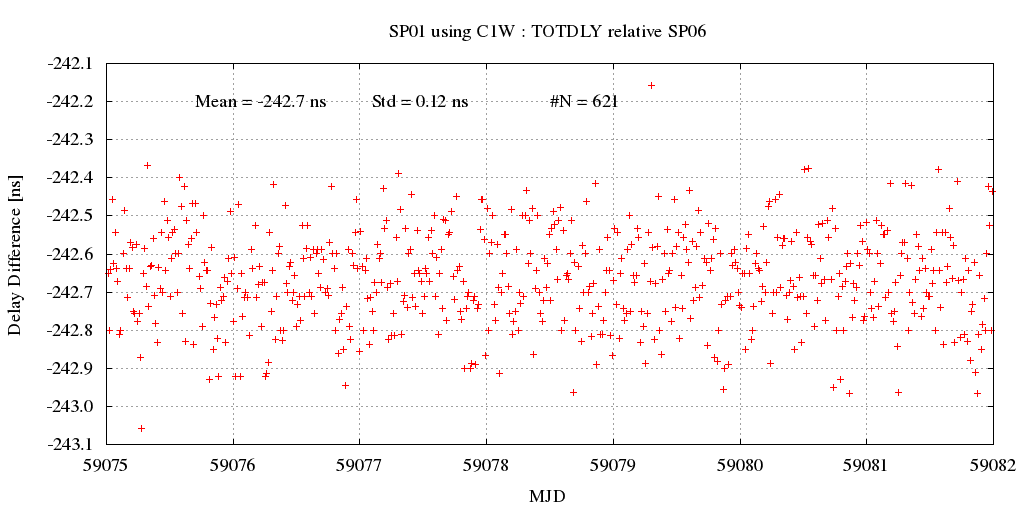 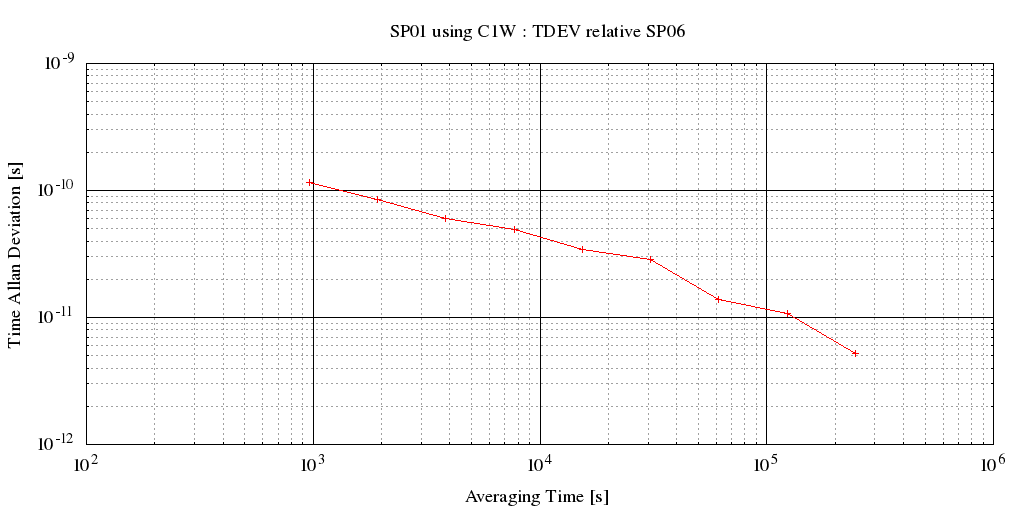 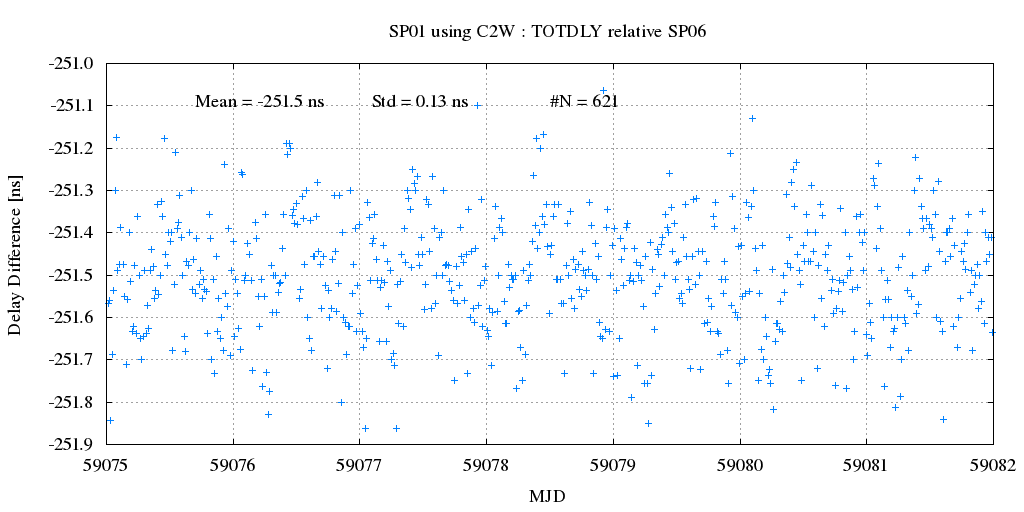 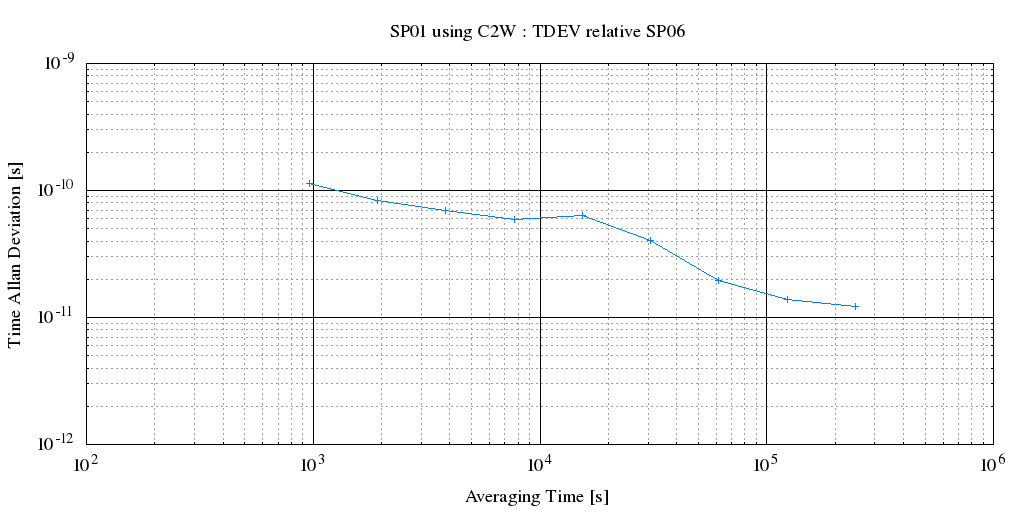 SP02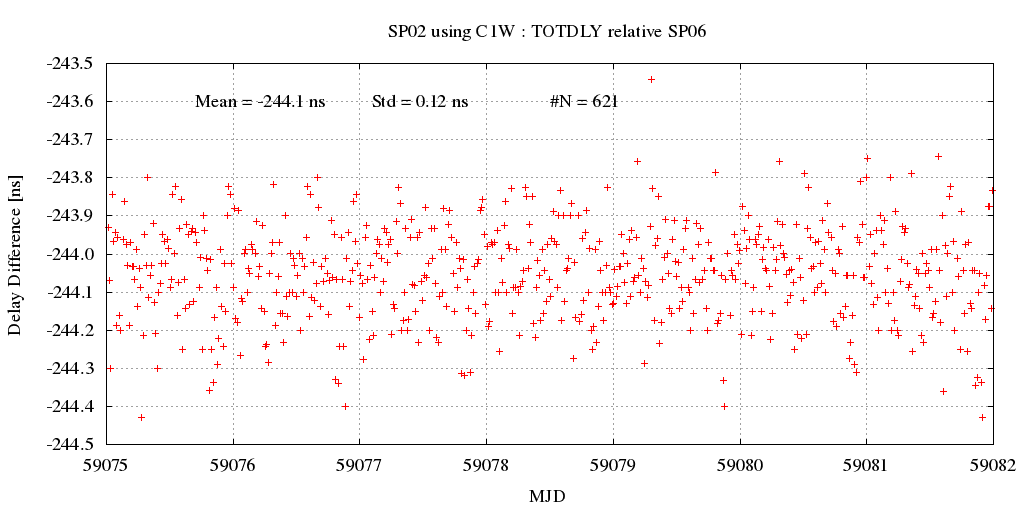 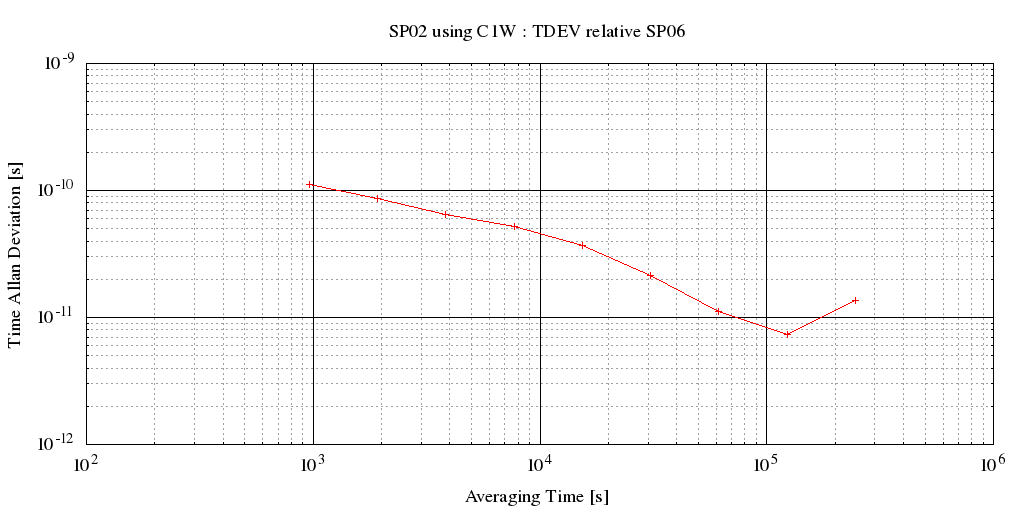 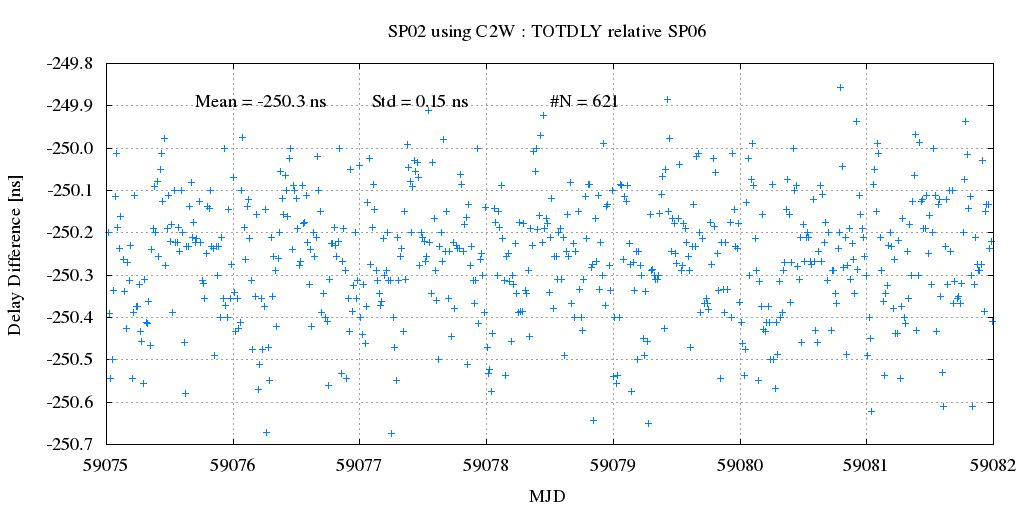 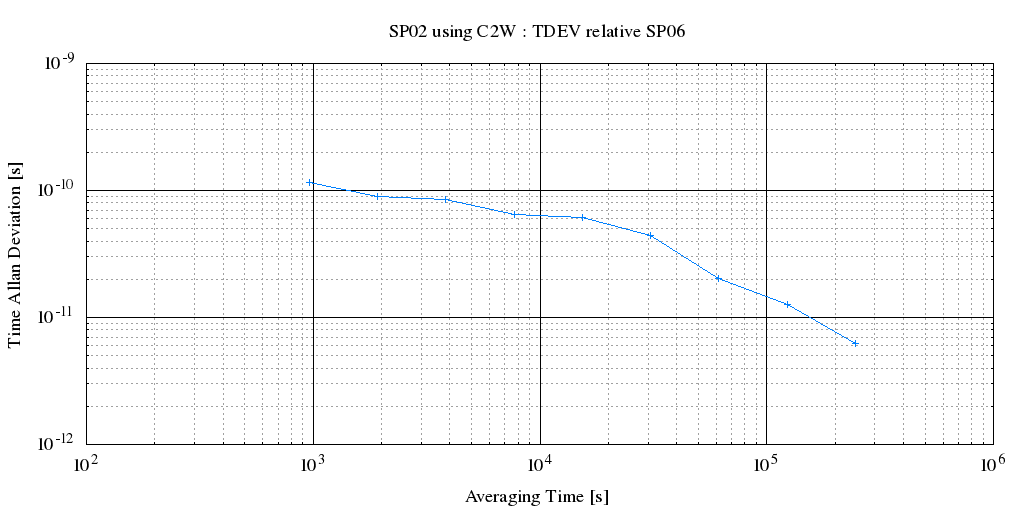 SP07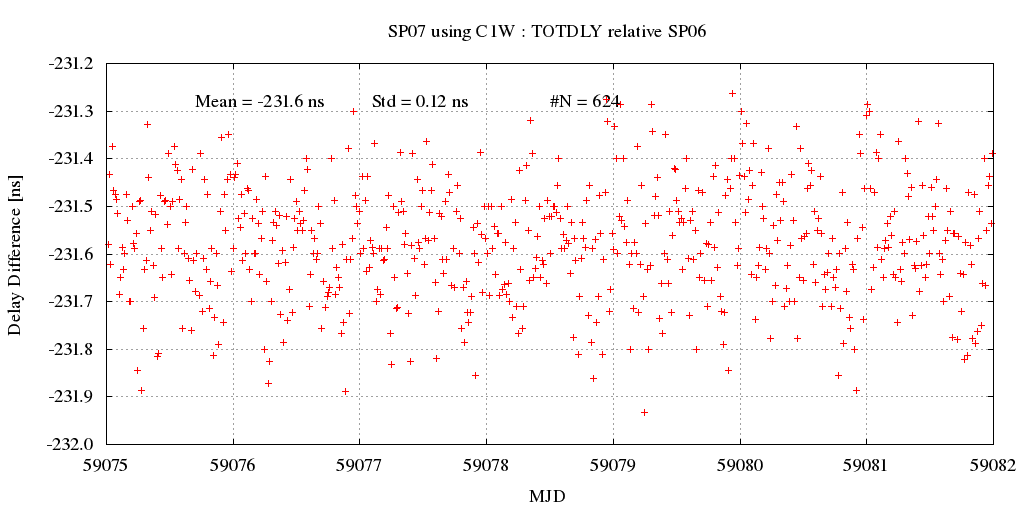 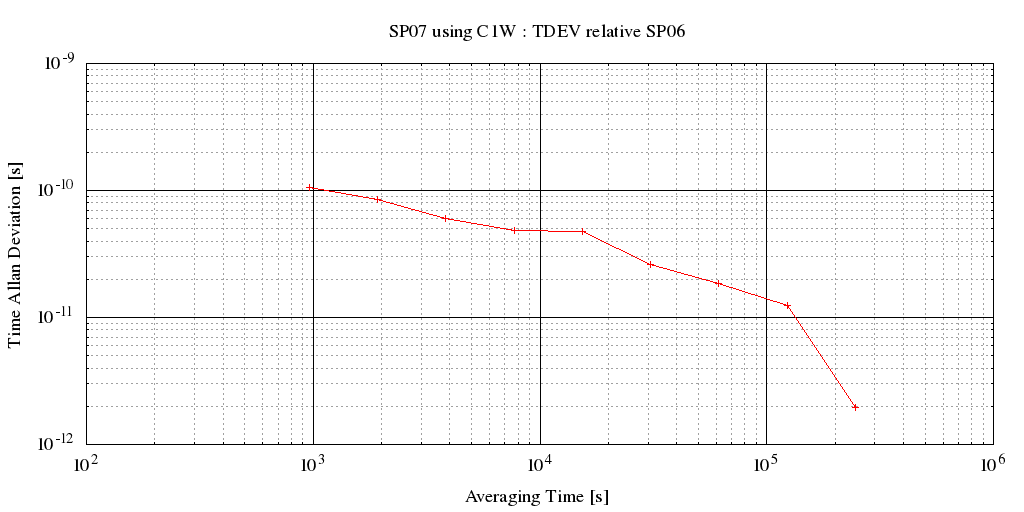 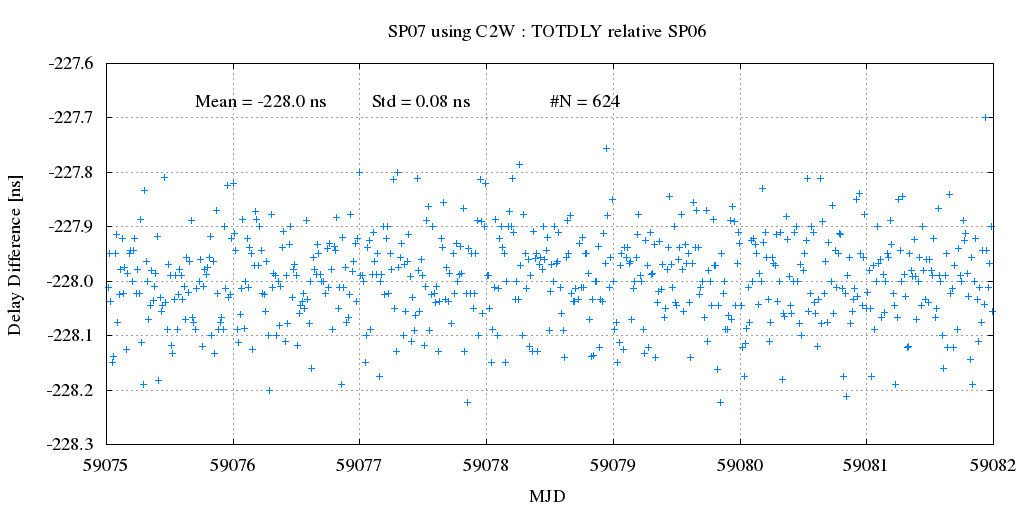 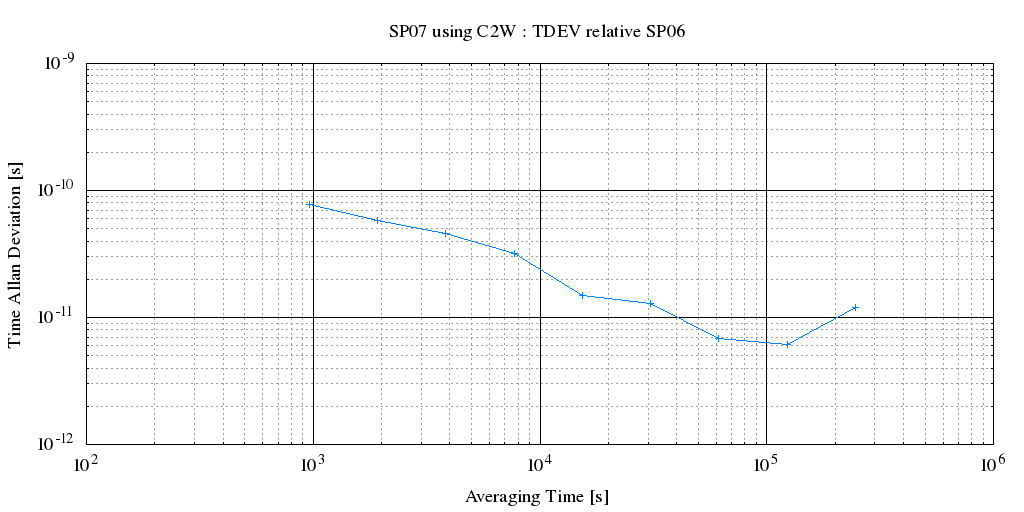 InstituteStatus of equipmentDates of measurementsReceiver typeBIPM codeRISE codeRINEX nameRISECalibrated1014-2019ReferencePolaRx5TRSP06SP06RIT1RISENew antenna59075-59081Javad LGGDSP01SP01SP01RISENew antenna59075-59081Javad LGGDSP02SP02SP02RISENot calibrated59075-59081PolaRx5TRSP07SP07RIT2ReceiverRISE monument nameAntenna type/
Power splitterAntenna cable typeFixed antenna coordinatesFixed antenna coordinatesFixed antenna coordinatesReceiverRISE monument nameAntenna type/
Power splitterAntenna cable typeXYZSP06Pillar 2LEIAR25.R4
PS14Andrew Heliax FSJ1-50A3328988.29761918.195369032.01SP01Pillar 1TRM59800.00
PS1Andrew Heliax LDF2-50A3328984.40761910.475369033.95SP02Pillar 1TRM59800.00
PS1Andrew Heliax LDF2-50A3328984.40761910.475369033.95SP07Pillar1TRM59800.00
PS1Andrew Heliax LDF2-50A3328984.40761910.475369033.95PairDateTOTDLY (P1/C1W)uaP1TOTDLY (P2/C2W)uaP2SP06-SP0159075-59081242.70.12251.50.13SP06-SP0259075-59081244.10.12250.30.15SP06-SP0759075-59081231.60.12228.00.08PairuaP1uaP2DescriptionSP06-SP010.120.13RMS of raw data differenceSP06-SP020.120.15RMS of raw data differenceSP06-SP070.120.08RMS of raw data differenceUncertaintyValue P1/C1WValue P2/C2WDescriptionub,12.52.5Calibrated Total Delay of SP06 (1014-2019)ub,20.50.5Aging of SP06 since 2019-03ub,TOT2.62.6Reference systemCal_IDDateTOTDLY(P1/C1W)TOTDLY (P2/C2W)TOTDLY (P3)SP061014-20192019-03273.5269.7279.4Calibrated systemDateTOTDLY (P1/C1W)TOTDLY (P2/C2W)TOTDLY (P3)SP012020-08242.7251.5229.1SP022020-08244.1250.3234.5SP072020-08231.6228.0237.2__Signature_1__Signature_2